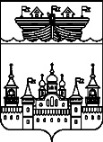 ЗЕМСКОЕ СОБРАНИЕ ВОСКРЕСЕНСКОГО МУНИЦИПАЛЬНОГО РАЙОНА НИЖЕГОРОДСКОЙ ОБЛАСТИРЕШЕНИЕ27 июля 2018 года	№53Отчёт начальника отдела МВД России по Воскресенскому району о деятельности подчинённого органа перед Земским собранием района за I полугодие 2018 годаВ соответствии с Федеральным законом от 07.02.2011 N 3-ФЗ (ред. от 03.02.2014) "О полиции" и приказом МВД РФ от 30.08.2011 N 975 "Об организации и проведении отчетов должностных лиц территориальных органов МВД России" с целью реализации принципов открытости и публичности, создания условий для обеспечения права граждан, общественных объединений и организаций, государственных и муниципальных органов на получение достоверной информации о деятельности полиции, заслушав и обсудив отчёт начальника отдела МВД России по Воскресенскому району А.В.Душкина о деятельности подчинённого органа за I полугодие 2018 года перед Земским собранием района,Земское собрание решило:Отчёт начальника отдела МВД России по Воскресенскому району о деятельности подчинённого органа за I полугодие 2018 года перед Земским собранием района принять к сведению. Глава местного самоуправления		А.В.БезденежныхПриложение к решению Земского собрания Воскресенского муниципального района Нижегородской области от 27.07.2018 №53Об итогах оперативно-служебной деятельности начальника отдела МВД России по Воскресенскому району на Земском собрании за I полугодие 2018 годаСостояние преступностиПо итогам 6 месяцев 2018 года произошел рост массива зарегистрированных преступлений со 67 до 87 (+ 20%), при этом количество раскрытых преступлений увеличилось на 45,1 %.Увеличилось количество выявленных лиц, совершивших преступления с 43 до 59 (+37,2 %) Преступлений следствие, по которым обязательно осталось практически на уровне прошлого года 38 (АППГ 35). При этом раскрыто 33 ( АППГ 26). Раскрываемость составила 75 %. В целом количество тяжких и особо тяжких преступлений сократилось 15 (АППГ 17)Работа по раскрытию тяжких и особо тяжких преступлений организована на недостаточном уровне, основной массив нераскрытых преступлений составляют кражи из квартир и частных домов, магазинов. Зарегистрировано 27 краж чужого имущества (АППГ 19), раскрыто 22 (АППГ 16), приостановлено 7 (АППГ 9), при этом доля раскрытых к находящимся в производстве увеличилась на 1,2% и составила 56,4 (АППГ 55,2), при этом количество краж из квартир осталось на уровне прошлого года:6 (АППГ 6) , процент раскрываемости составил 90,9 %В текущем периоде 2018 года произошла кража из транспортного средства.Количество грабежей, разбоев осталось на уровне прошлого года 1(АППГ 1) Преступления раскрыты.За 6 месяцев 2018 года произошло снижение количества преступлений совершенных в общественных местах в сравнении с прошлым годом - 23 (АППГ -24), совершено 18 преступлений на улице (АППГ 21 ). Не допущено преступлений с применением оружия (АППГ 1)Произошло увеличение количества преступлений, совершенных в  состоянии алкогольного опьянения 41 (АППГ- 30)Противодействие организованной преступности и коррупцииЗа 6 месяцев 2018 года году выявлено 1- экономическое преступление по ст.159 ч.3 УК РФ в сфере защиты бюджетных средств  (АППГ 3), раскрыто 2 (АППГ 2)Борьба с незаконным оборотом наркотиковЗа истекший период 2018 года по линии незаконного оборота наркотиков преступлений не выявлялось.Профилактика правонарушенийКоличество выявленных преступлений превентивной направленности, квалифицируемых по ст. 112, 117, 119, 213, 156, 322.2, 322.3, 264.1 УК РФ составило 22 преступления.Борьба с незаконным оборотом оружияОтделом внутренних дел реализован комплекс оперативных и профилактических мероприятий, направленных на усиление борьбы с незаконным оборотом оружия, боеприпасов, взрывчатых веществ и взрывных устройств. По результатам профилактических мероприятий выявлено 1 преступление (АППГ 1), связанные с незаконным оборотом оружия, из них раскрыто 0 (АППГ-1), приостановленных уголовных дел нет.Охрана правопорядка на улицах и в общественных местахВ отчетном периоде отделом внутренних дел целенаправленно проводилась работа по обеспечению общественного порядка на улицах и других общественных местах, предупреждению и раскрытию преступлений, профилактике административных правонарушений. Организовано обеспечение охраны общественного порядка при проведении  массовых мероприятий.Всего составлено административных протоколов по линии УУП – 315 (АППГ -304). Сумма наложенного штрафа составила 59000 руб. (АППГ 66000), взыскано – 45000 руб. (АППГ-59000 руб.).Административная практика по линии ГИБДД – всего составлено 818 протокола (АППГ- 789). Административная практика по линии миграции – всего за отчетный период составлено 83  протокола об административных правонарушениях (АППГ 82)В настоящее время в Отделе МВД России по Воскресенскому району на учете состоит 7 лиц, формально – подпадающих под действие административного надзора, все за совершение тяжкого или особо тяжкого преступления. Каждое лицо проверяется по месту жительства. Возросло количество преступлений, совершенных ранее совершавшими с 37 до 42 (+13,5%).Обеспечение безопасности дорожного движенияПо итогам  6 месяцев 2018 года  удалось значительно снизить результаты по аварийности по сравнению с прошлым годом. Зарегистрировано 8 дорожно-транспортных происшествия с пострадавшими (АППГ -15). В ДТП погиб 1 человек  (АППГ 0). ДТП с механическими повреждениями 28 (АППГ 41). Административная практика по линии ГИБДД – всего составлено 818 (АППГ 789) протокола, из них управление т/с в состоянии алкогольного опьянения и отказ от мед. освидетельствования 74 (АППГ 70) , выезд на полосу встречного движения 10 (АППГ 9) , Обеспечение собственной безопасности и работа с личным составомШтатная численность ОМВД России по Воскресенскомурайону61 ед. Некомплект личного состава – 2 единицы.В текущем году на службу в органы внутренних дел принято 2 чел. уволено – 2 сотрудников. Уровень текучести кадров уменьшился. Задачи по совершенствованиюСледует уделить особое внимание учетно-регистрационной дисциплине. Не допустить нарушение законности и чрезвычайных происшествий с личным составом. Поддерживать доверие граждан к полиции на высоком уровне, что возможно только путем недопущения, либо раскрытия преступлений, профилактикой правонарушений.Для успешного выполнения поставленных задач необходимо укомплектовать соответствующие подразделения.Необходимо постоянно повышать уровень знаний, перенимать опыт регионов России, а также  тесно взаимодействовать с подразделениями ГУ МВД России по Нижегородской области.